Actividades SugeridasOBJETIVO DE APRENDIZAJE OA_6DESCRIPCIÓN DE LA ACTIVIDADESResolver problemas rutinarios y no rutinarios que involucren las cuatro operaciones y combinaciones de ellas: › que incluyan situaciones con dinero › usando la calculadora y el computador en ámbitos numéricos superiores al 10 0008.Resuelven el siguiente problema: Dos amigos se juntan para recolectar arroz para una campaña benéfica (paso 1). Cada uno de ellos contacta a dos personas y cada una de esas personas dona 2 kilogramos de arroz (paso 2). Cada persona contactada contacta a su vez a dos personas, cada una de las cuales dona también dos kilogramos de arroz (paso 3), y así sucesivamente. ¿Cuánto arroz se ha recolectado después del paso 5, si cada una de las personas que iniciaron la campaña también donan 2 kilogramos de arroz? (Historia, Geografía y Ciencias Sociales) R.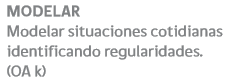 